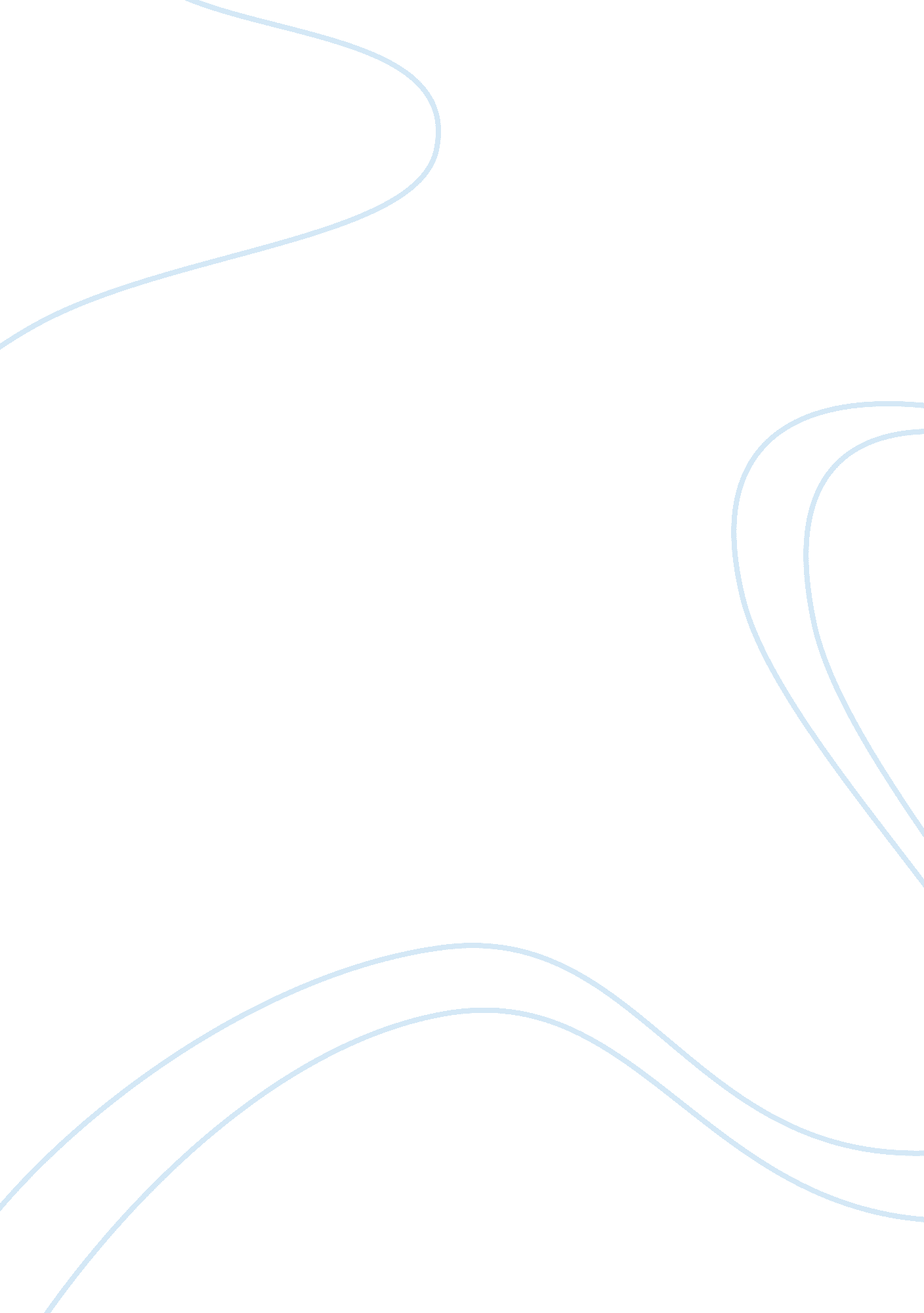 Cisb 11 -computer info systems (ch 7)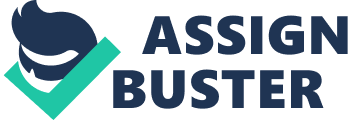 networka connected system of objects or people cellular radio transmissionsused with cell phones & are sent and received via cellular (cell) towers sensorsdevices that respond to a stimulus (such as heat, light, or pressure) & generate an electrical signal that can be measured or interpreted computer networka collection of computers & other hardware devices connected together so that network users can share hardware, software & data, as well as electronically communicate with each other mobile phoneaka wireless phone routerused to connect LAN & internet Local Area Network (LAN)a network that covers a relatively small geographical area, such as a home, office building, or school Global Positioning System (GPS)a network consists of 24 Department of Defense satellites that are used for location & navigation purposes wireless USBa new standard designed to connect peripheral devices that transfers data more quickly (similar to Bluetooth) peer-to-peer (P2P)a network where a central server is not used collaborative computingtakes place via both private company networks & the Internet TCP/IPthe protocol used for transferring data over the Internet simplex transmissionan uncommon in data transmission most devices that are mainly one-directional, such as a printer, can still transmit error messages & other data back to the computer geosynchronous satellitestravel at a speed & direction that keeps pace with the earth's rotation, so they appear (from earth) to remain stationary over a given spot bandwidththe amount of data that can be transferred (such as over a certain type of networking medium) in a given time period serial transmissiondata is sent 1 bit at a time, one after the other along a single path 802. 11ga current Wi-Fi standard; supports data transfer rates of 54 Mbps & uses the same 2. 4 GHz frequency as 802. 11b, so their products are compatible analog cell phonesthe original first-generation cell phones designed for voice data only medical monitorselectronic monitors that take the vital signs of an individual (such as weight, blood-sugar readings, or blood pressure) or prompt individuals to answer questions ONCISB 11 -COMPUTER INFO SYSTEMS (CH 7) SPECIFICALLY FOR YOUFOR ONLY$13. 90/PAGEOrder NowTags: Bluetooth 